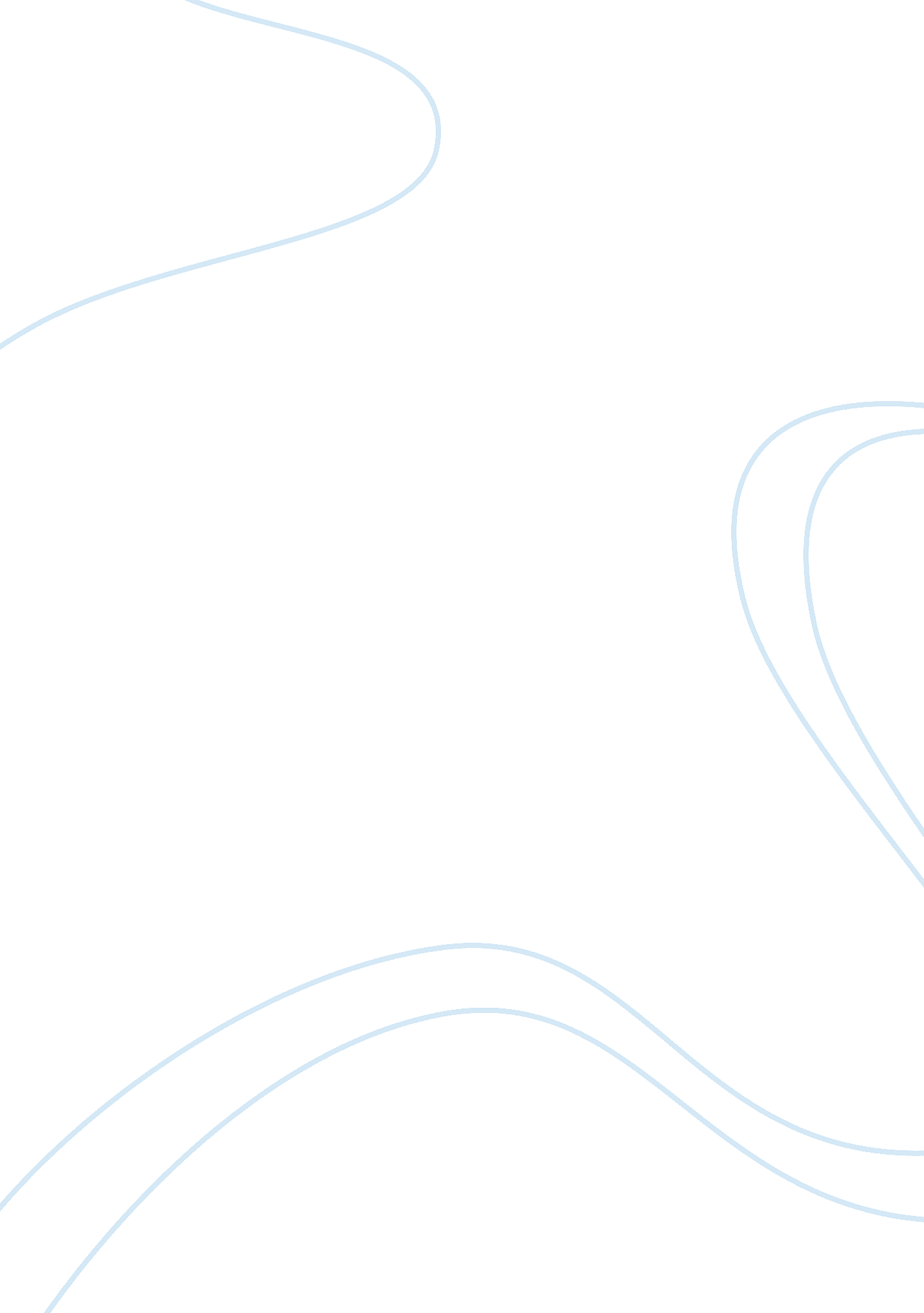 Types of political systemPolitics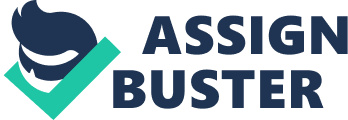 In building a state or a country, the government needs to determine which one is their principe as a governmental systems. It is classified as a crucial question as we know that by having a clear system would result a clearer purpose and boost the strengthen principe from its country. Oligarchy, aristocracy, liberals, democracy, are the little examples of type of a government. The various types of it are divided based on some factors, such as identities, ideologies, powers, networks, legitimacy authorities’ principle, and the economics and politics impact and relations towards others. Every systems needs to meet three requirements which are the system is available to every political systems, means if the system that would be implemented is able to answer certain chain of questions like how it supposed to be, the system is demanded to be in a simple and easily packaging so if perhaps someone would like to diverse it with others it would not be an issue. The system must have a specific are to implement caused of its accuracy and exact sample to solve the political system crisis. It must be logically accepted and coherently explainable. Every rules or boundaries have its own norms and the norms for this substance is conveyed in three points. First, it has an evidence with the amount or quantity of people that getting involved in the system. Second, it does not open any possibilities that would make a doubt in trusting it. And last, it obviously recommended to have a clear vision, both in a short and in a long terms. Here will be explained about the detail of each factors. Those points are the roots of political traditional autocracy’s system. First, the common good. It believes that the equal rights and treats are very important, followed with the individual politic freedom. In this statement, its also given that common good has a good morality in result, rather another ones. The third is the power networks that could influence more occupations. It might sounds and refers to something negative and private. Sometimes the leader wants to lead the subjects and persuade them by telling customs or previous policies which are actually do not related at all. Many of them also apply to be a leader just because of their future impacts in stabilizing their social careers and economy. The modern social cluster believes that not only people who has already specific skills but someone with those numerous skills could affect to the weakness and complete them. For people who does not meet any qualifications or have nothing, means that the person needs to be dictated or being asked in having a power. The person would not even guaranteed to have some. It is true that the system might not be easily changed as the chance for people who has not involved in any place. The next one would be the legitimacy competence. The way of leadership implementation has been similarly the same as time goes by. Not only by using the power to command the subjects but also cultivate things that have been spreading in that occasion. Egalitarianism authoritarian political system is a doctrine that says if every humans in this world are equals. There is no such a class or agglomeration thing that would result clusters or groups. Everyone should be treated the same and have the same portion and right in every daily life of theirs. Traditional inegalitarian political system means a system that would push and support the inequalities of human classification. They believe if everyone has their own standards and different life’s destiny and they legalize the slavery activities in The US (mostly) and think that slave is a property and need a person to own. Populist political system is a believe when an ordinary people is able to raise their voice becomes a major and fully influential people. It has a principle that government should not being lead by the small and elites groups or families but it supposed to be lead by the regular people so that they can speak up their voices that has been drowned by the wealthy groups. They also think if the un extra people are capable more as it dominating the society. Authoritarian inegalitarian political system is a structure when the government officials are filled with a trusted experienced expert that is really wise and effective to hire based on their view. There will be such a difficult-way to get in to the rows of government officers caused of it believes not to rely on someone non expert easily. The institutions and groups are also demanded to be able to give support and stay standing in the same principle. All the progress that will be worked is also need to have a wel structured organization inside or behind it so that they can do any projects or activities based on their will. One thing to remember is each institutions still rely on each political system and the roots. It means that they have certain information and policy towards in keeping and stands for the system itself. 